 CHRISTIAN CHURCH 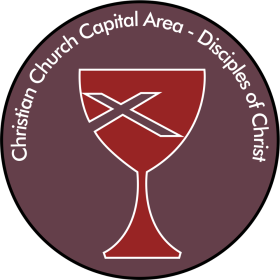 (Disciples of Christ)CAPITAL AREA2017 ANNUAL FUND – Supporting Our ChurchesPlease return with your contribution made out to “Christian Church Capital Area” and marked “2017 Annual Fund” in the memo line to: 	Christian Church Capital Area8814 Kensington Pkwy., Ste. 208Chevy Chase, MD 20815If you would prefer to give online via credit card with a safe and secure site!Please go on the web to:https://docgeneralassembly.webconnex.com/capareaand follow the instructions there.  Name(s): _______________________________________________________________   Address: _______________________________________________________________   Phone Number: ______________________________________ (  ) cell or (  ) home   Email: ________________________________________________________________  Church Affiliation: ______________________________________________________  Gift Amount: $________________________ (  ) one-time annual gift;  ( ) monthly gift;                                                                              (  ) quarterly gift  (   )  I would like to receive information on how to include the Capital Area Region in my end of life bequests.